Conférence diplomatique pour la conclusion d’un traité visant à faciliter l’accès des déficients visuels et des personnes ayant des difficultés de lecture des textes imprimés aux œuvres publiéesMarrakech, 17 – 28 juin 2013Diplomatic Conference to Conclude a Treaty to Facilitate Access to Published Works by Visually Impaired Persons and Persons with Print DisabilitiesMarrakech, June 17 to 28, 2013BUREAUX, COMMISSIONS ET COMITÉSOFFICERS AND COMMITTEESCONFÉRENCE/CONFERENCECOMMISSION DE VÉRIFICATION DES POUVOIRS/CREDENTIALS COMMITTEEMembres/Members [seven]Bureaux/OfficersCOMMISSION PRINCIPALE I/MAIN COMMITTEE ICOMMISSION PRINCIPALE II/MAIN COMMITTEE IICOMITÉ DE RÉDACTION/DRAFTING COMMITTEEMembres/MembersEx OfficioLe président de la Commission principale I/The President of Main Committee ILe président de la Commission principale II/The President of Main Committee II Bureaux/OfficersCOMITÉ DIRECTEUR/STEERING COMMITTEEEx Officio	Le président de la conférence/The President of the Conference	Les vice-présidents de la conférence/The Vice-Presidents of the Conference	Le président de la Commission de vérification des pouvoirs/The President of the Credentials Committee	Le président de la Commission principale I/The President of Main Committee I	Le président de la Commission principale II/The President of Main Committee II	Le président du Comité de rédaction/The President of the Drafting Committee[Fin du document/End of document]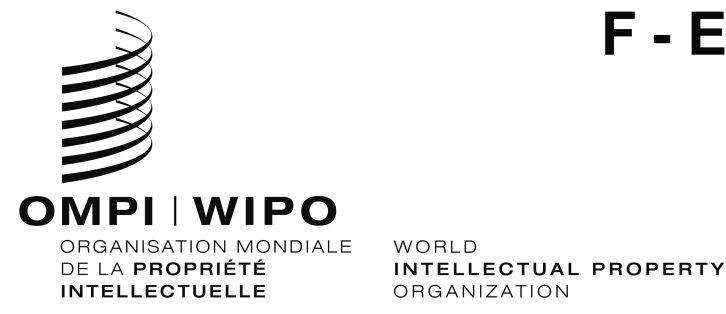 vip/dc/INF/3 PROV.    vip/dc/INF/3 PROV.    ORIGINAL:  English/FrancaisORIGINAL:  English/Francaisdate: 21 juin 2013 / june 21, 2013date: 21 juin 2013 / june 21, 2013	Président/President		Mustapha KHALFI(Maroc/Morocco)	Vice-présidents/Vice-Presidents [seven]		Tang Zhaozhi(Chine/China)		Mokhtar Warida(Égypte/Egypt)		Ivan Bliznets(Fédération de Russie/Russian Federation		Alireza Jahangiri(Iran (République islamique d’)/Iran (Islamic Republic of))		Manuel Guerra(Mexique/Mexico)		Ion Tiganas(République de Moldova/Republic of Moldova)		Steve Rowan(Royaume-Uni/United Kingdom)	Secrétaire/Secretary		Trevor Clarke(OMPI/WIPO)Chili/ChileChine/ChinaGéorgie/GeorgiaMauritanie/MauritaniaRépublique de Corée/Republic of KoreaRépublique Tchèque/Czech Republic Saint-Siège/Holy See	Président/President		Andres Guggiana(Chili/Chile)	Vice-présidents/Vice-Presidents		DENG Yuhua (Mme/Ms.)(Chine/China)		Shi-Hyeong Kim(République de Corée/Republic of Korea)	Secrétaire/Secretary		Christine Castro-Hublin (Mme/Ms.)(OMPI/WIPO)	Président/President		Selim Kuneralp(Turquie/Turkey)	Vice-présidents/Vice-Presidents		Humphrey Orjiako(Nigéria/Nigeria)		Martin Moscoso(Pérou/Peru)	Secrétaire/Secretary		Michele Woods (Mme/Ms.)(OMPI/WIPO)	Président/President		Alireza JahangiriIran (République islamique d’)/Iran (Islamic Republic of))	Vice-présidents/Vice-Presidents		Celestin Tchibinda(Congo)		Nijolė Janina Matulevičienė (Mme/Ms.)(Lituanie/Lithuania)	Secrétaire/Secretary		Edward Kwakwa(OMPI/WIPO)	Graciela Peiretti (Mme/Ms.)(Argentine/Argentina)	Richard Glenn (Australie/Australia)	Natig Isayev(Azerbaïdjan/Azerbaijan)	Karen Soto (Mme/Ms.)(Chili/Chile)	Tang Zhaozhi(Chine/China)	Wang Qian(Chine/China)	Mokhtar Warida(Égypte/Egypt)	Jaime de Mendoza(Espagne/Spain)	Michael Shapiro(États-Unis d’Amérique/United States of America)
	Jukka Liedes(Finlande/Finland)	Ludovic Julié(France)	Abdellah Ouadrhiri(Maroc/Morocco)	Manuel Guerra(Mexique/Mexico)	Ruth Okediji(Nigéria/Nigeria)	Robin Stout(Royaume-Uni/United Kingdom)	Mouhamadou Mounirou Sy(Sénégal/Senegal)	Vladimir Marić(Serbie/Serbia)	Président/President		Jukka Liedes(Finlande/Finland)	Vice-présidents/Vice-Presidents		Richard Glenn(Australie/Australia)		Ruth Okediji (Mme/Ms.)(Nigéria/Nigeria)	Secrétaire/Secretary		Carole Croella (Mme/Ms.)(OMPI/WIPO)		Victor Vazquez (OMPI/WIPO)	Secrétaire/Secretary		Trevor Clarke(OMPI/WIPO)